Publicado en Madrid el 10/07/2019 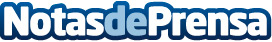 AirHelp analiza las excusas de las aerolíneas para no pagar compensaciones Las huelgas de personal o los errores técnicos no eximen a las aerolíneas de pagar compensaciones por interrupciones en los vuelosDatos de contacto:Actitud de Comunicación913022860Nota de prensa publicada en: https://www.notasdeprensa.es/airhelp-analiza-las-excusas-de-las-aerolineas Categorias: Nacional Derecho Viaje Turismo http://www.notasdeprensa.es